ORDERBY THE COMMISSION:On April 4, 2012, Snyder Brothers, Inc. (Snyder Bros.) filed an application to amend its natural gas supplier license to add residential and small commercial (less than 6,000 MCF annually) customers in the natural gas distribution company (NGDC) service territories of National Fuel Gas Distribution Corporation (NFG), Peoples Natural Gas Company LLC (Peoples), Columbia Gas of Pennsylvania, Inc. (Columbia), and Equitable Gas Company (Equitable).On May 9, 2002, the Commission issued a license authorizing Snyder Bros. the authority to offer, render, furnish or supply natural gas supply services in the Commonwealth of Pennsylvania to large commercial (6,000 MCF or more annually), industrial and governmental customers in the NGDC service territory of Peoples (f/k/a Dominion Peoples).  On October 30, 2002, March 8, 2006, July 3, 2007, and March 31, 2008 the Commission approved, by Secretarial Letter, the modification of Snyder Bros.’ license to include large commercial (6,000 MCF or more annually), industrial and governmental customers in the respective additional service territories of Columbia Gas of Pennsylvania, Inc., Equitable Gas Company, National Fuel Gas Distribution Corporation, and UGI Central Penn Gas, Inc. (f/k/a PPL Gas Utilities Corporation), within the Commonwealth of Pennsylvania.Snyder Bros. has provided proofs of publication in Pennsylvania newspapers of general circulation serving the geographical territories affected by the applications and proofs of service to the interested parties as required by the Commission.Section 2208(c)(1), 66 Pa. C.S. § 2208(c)(1), provides that a natural gas supplier license shall not be issued unless the applicant furnishes a bond or other security in a form and amount to ensure its financial responsibility.  The criteria used to establish the form and amount of the bond or other security is set forth in the NGDC’s tariff.  The amount and form of the bond or other security may also be mutually agreed to between the NGDC and the natural gas supplier.  Section 2208 also provides that should the parties fail to achieve an agreement, then the form and amount of bond or other financial security “shall be determined by criteria approved by the Commission.”  Snyder Bros. has provided documentation to evidence its compliance with the Section 2208(c) bonding requirement for the NGDC in whose service territories it proposes to expand its operations.  As of November 26, 2012, no protests have been filed, and no complaints have been filed against the company.Upon full consideration of all matters of record, we find that approval of these applications is necessary and proper for the service, accommodation and convenience of the public; THEREFORE,IT IS ORDERED:1.	That the application of Snyder Brothers, Inc. is hereby approved, consistent with this Order.2.	That a license be issued authorizing Snyder Brothers, Inc. to begin to offer, render, furnish or supply natural gas supply services to residential, small commercial (less than 6,000 MCF annually), large commercial (over 6,000 MCF annually), industrial, and governmental customers in the natural gas distribution company service territories of National Fuel Gas Distribution Corporation, Peoples Natural Gas Company LLC, Columbia Gas of Pennsylvania, Inc., and Equitable Gas Company, and to large commercial (over 6,000 MCF annually), industrial, and governmental customers in the natural gas distribution company service territory of UGI Central Penn Gas, Inc., within the Commonwealth of Pennsylvania.3.	That this proceeding at Docket No. A-125108 be closed.	BY THE COMMISSION,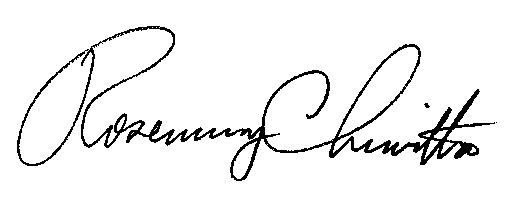 	Rosemary Chiavetta	Secretary(SEAL)ORDER ADOPTED:  December 5, 2012ORDER ENTERED:  December 5, 2012PENNSYLVANIAPUBLIC UTILITY COMMISSIONHarrisburg, PA  17105-3265PENNSYLVANIAPUBLIC UTILITY COMMISSIONHarrisburg, PA  17105-3265PENNSYLVANIAPUBLIC UTILITY COMMISSIONHarrisburg, PA  17105-3265PENNSYLVANIAPUBLIC UTILITY COMMISSIONHarrisburg, PA  17105-3265Public Meeting held December 5, 2012Public Meeting held December 5, 2012Public Meeting held December 5, 2012Public Meeting held December 5, 2012Commissioners Present:Commissioners Present:Commissioners Present:Robert F. Powelson, ChairmanJohn F. Coleman, Jr., Vice ChairmanWayne E. Gardner James H. CawleyPamela A. WitmerRobert F. Powelson, ChairmanJohn F. Coleman, Jr., Vice ChairmanWayne E. Gardner James H. CawleyPamela A. WitmerRobert F. Powelson, ChairmanJohn F. Coleman, Jr., Vice ChairmanWayne E. Gardner James H. CawleyPamela A. WitmerRobert F. Powelson, ChairmanJohn F. Coleman, Jr., Vice ChairmanWayne E. Gardner James H. CawleyPamela A. WitmerRobert F. Powelson, ChairmanJohn F. Coleman, Jr., Vice ChairmanWayne E. Gardner James H. CawleyPamela A. WitmerRobert F. Powelson, ChairmanJohn F. Coleman, Jr., Vice ChairmanWayne E. Gardner James H. CawleyPamela A. WitmerApplication of Snyder Brothers, Inc. to Amend its Natural Gas Supplier LicenseApplication of Snyder Brothers, Inc. to Amend its Natural Gas Supplier LicenseApplication of Snyder Brothers, Inc. to Amend its Natural Gas Supplier LicenseApplication of Snyder Brothers, Inc. to Amend its Natural Gas Supplier LicenseA-125108A-125108